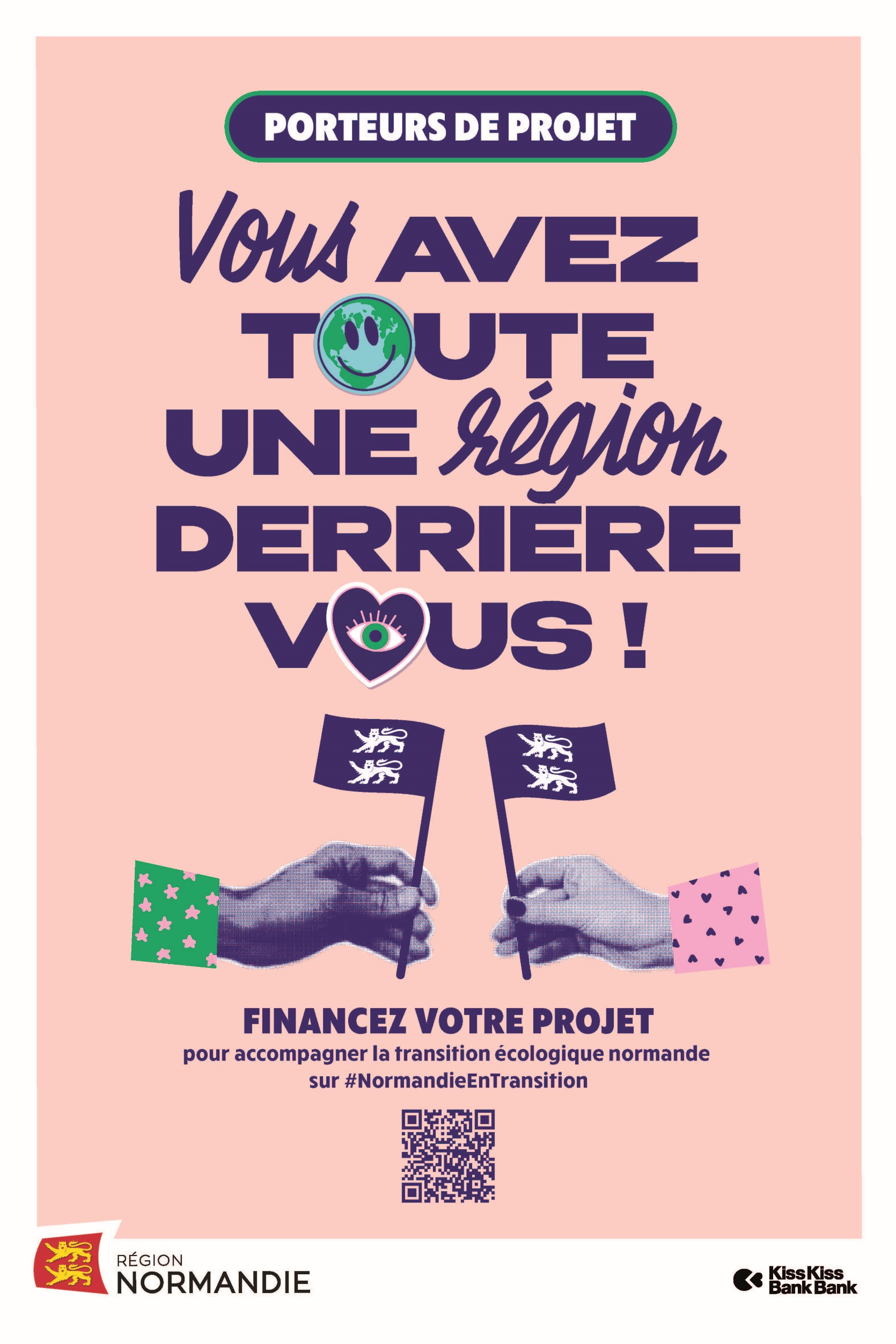 DEMANDE DE SUBVENTIONIDENTIFICATION DU DEMANDEUR Vous êtes :  Association      collectivité territoriale ou groupement Raison sociale de la structure : ................................................................................................. SIRET : .................................................................................................................................... Numéro RNA pour les associations :  ....................................................................................... COORDONNEES DE CONTACT Adresse du siège social :  .........................................................................................................  ................................................................................................................................................. Responsable du dossier :  ........................................................................................................ Téléphone :  ............................................................................................................................. Mail :  .......................................................................................................................................  REPRESENTANT LEGAL : Prénom NOM : ......................................................................................................................... Fonction :  ................................................................................................................................ Mail :  ....................................................................................................................................... TYPE D’ACTION la valorisation de la connaissance scientifique et les sciences participatives,   le développement de sciences participatives  L’amélioration de l’accueil du public dans les espaces naturels,   La sensibilisation à l’environnement (changement climatique, biodiversité, eau, littoral, air…),   La sensibilisation à la sobriété énergétique, les énergies renouvelables et l’efficacité énergétique,   La sensibilisation à la consommation éthique et responsable et l’économie circulaire (circuits courts, déchets, gaspillage alimentaire…),   La sensibilisation à la santé-environnement,   La sensibilisation à l’aménagement durable du territoire et aux mobilités actives durables. LADEMANDE DESCRIPTION  Intitulé du projet :  ..................................................................................................................... Description :  ............................................................................................................................  .................................................................................................................................................  .................................................................................................................................................  .................................................................................................................................................  .................................................................................................................................................  .................................................................................................................................................  ................................................................................................................................................. Territoire concerné :  ............................................................................................................. Date prévisionnelle de début du projet :  .................................................................................. Date prévisionnelle de fin du projet :  ........................................................................................ Calendrier de réalisation du projetPublics concernés :   Grand public                                                                         Personnes en situation de précarité                               Enfants (préciser la classe d’âge)……………………………..  Autres – Précisez : ………………………………………………… Outils, moyens matériels et humains mobilisés : .................................................................................  .................................................................................................................................................  ................................................................................................................................................. IPrincipes du développement durable appliqués au sein de votre structure (comment limitez-vous votre impact dans votre fonctionnement et la mise en œuvre du projet ?) : ................................................................................. .................................................................................................................................................  ................................................................................................................................................. FORMATIONS ADMINISTRATIVES Actions de valorisation/communication envisagées incluant la mention du financement via #NormandieEnTransition : .................................................................................................................................................  .................................................................................................................................................  ................................................................................................................................................. Modes d’évaluations envisagés (indicateurs) .................................................................................................................................................  ................................................................................................................................................. Liste des contreparties1 envisagées (facultatif mais recommandé) :AIDES PUBLIQUES RECUES LES 3 DERNIERES ANNESPLAN DE FINANCEMENT PREVISIONNEL DU PROJETRécupération de la TVA :  Oui          Partiellement           Non Les montants sont déclarés :  HT        TTC ATTESTATIONS ET DECLARATIONS SUR L’HONNEUR  Je soussigné(e), (Prénom NOM) .................................................................................................. déclare :  M’engager à fournir tout document complémentaire nécessaire à l’instruction demandée par les services régionaux  Me soumettre à tout contrôle sur la vérification d’absence de conflits d’intérêts ou contrôle de toute nature à l’initiative de la Région  Que les informations du présent formulaire sont exactes et sincères POUR LES STRUCTURES  Être à jour des obligations administratives, comptables, sociales et fiscales  M’engager à respecter les obligations en matière de communication sur la participation de la Région Normandie et le financement de mon projet via #NormandieEnTransition et tout autre cofinanceur partenaire M’engager à souscrire au contrat d’engagement républicain si je représente une association                                                                                     Fait le : …………………………………                                                                                      A : …………………….………….. Signature :    PIECES JUSTIFICATIVES  Optionnel : Tous documents facilitant l’instruction (dossier de présentation, portfolio…) Veuillez noter qu’en cas de validation de votre candidature, vous devrez obligatoirement transmettre toutes les pièces suivantes. Elles ne sont pas obligatoires à ce stade mais devront être rapidement transmises (délai d’une semaine) sur demande de la Région Normandie.  RIB/IBANObligatoire pour les associations  Statuts datés et signés  Extrait du journal officiel et/ou récépissé de déclaration en préfecture  Composition du conseil d’administration ou du bureau en exercice  Derniers comptes clôturés certifiés (datés et signés) Obligatoire pour les collectivités :  Délibération faisant état de la demande de subvention pour le projet (peut-être transmise ultérieurement mais obligatoirement avant la fin de la campagne de financement participatif). Dépôt de candidature  Le dossier et les pièces justificatives demandées sont à transmettre par mail à l’adresse suivante : normandie.transition@normandie.fr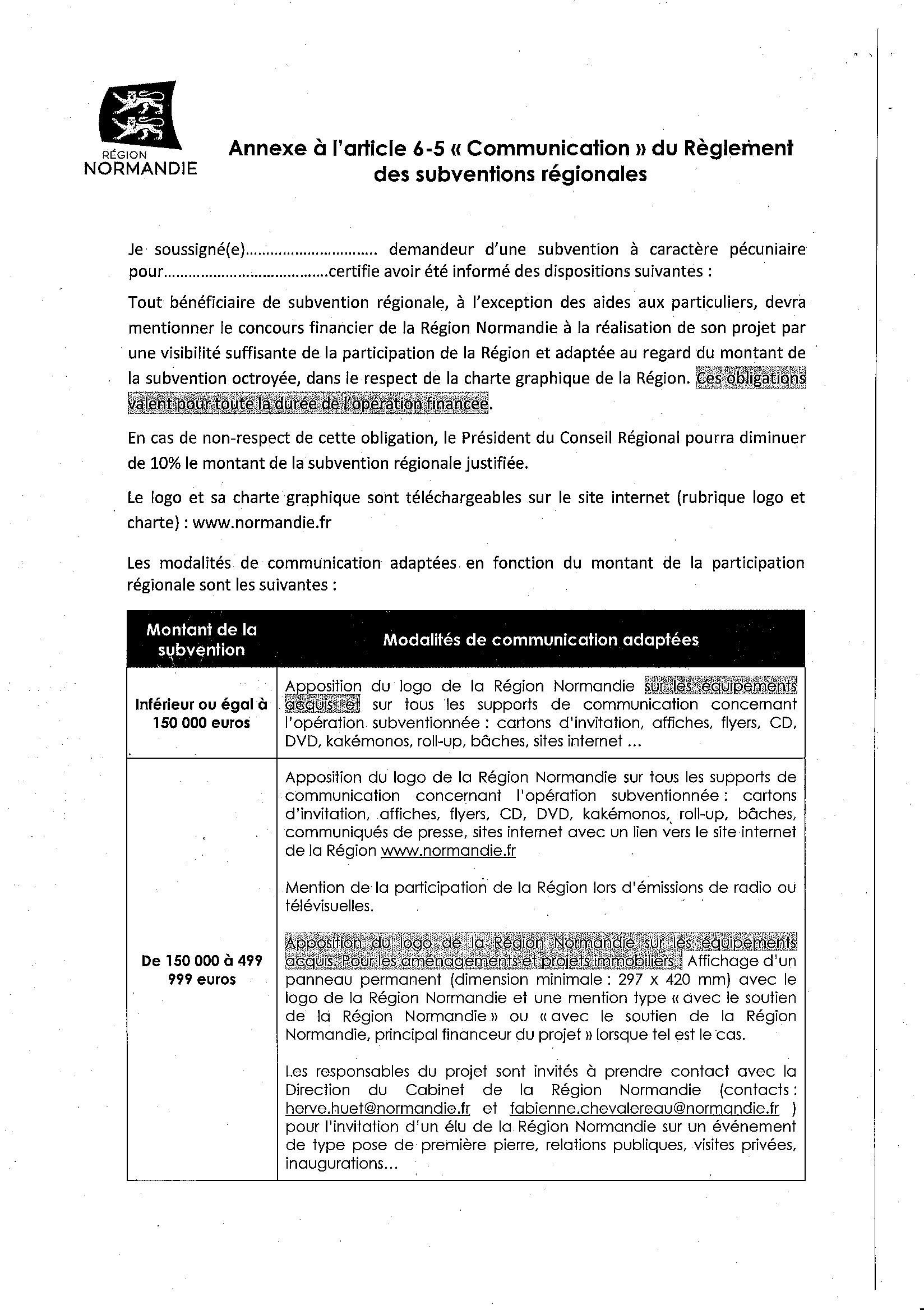 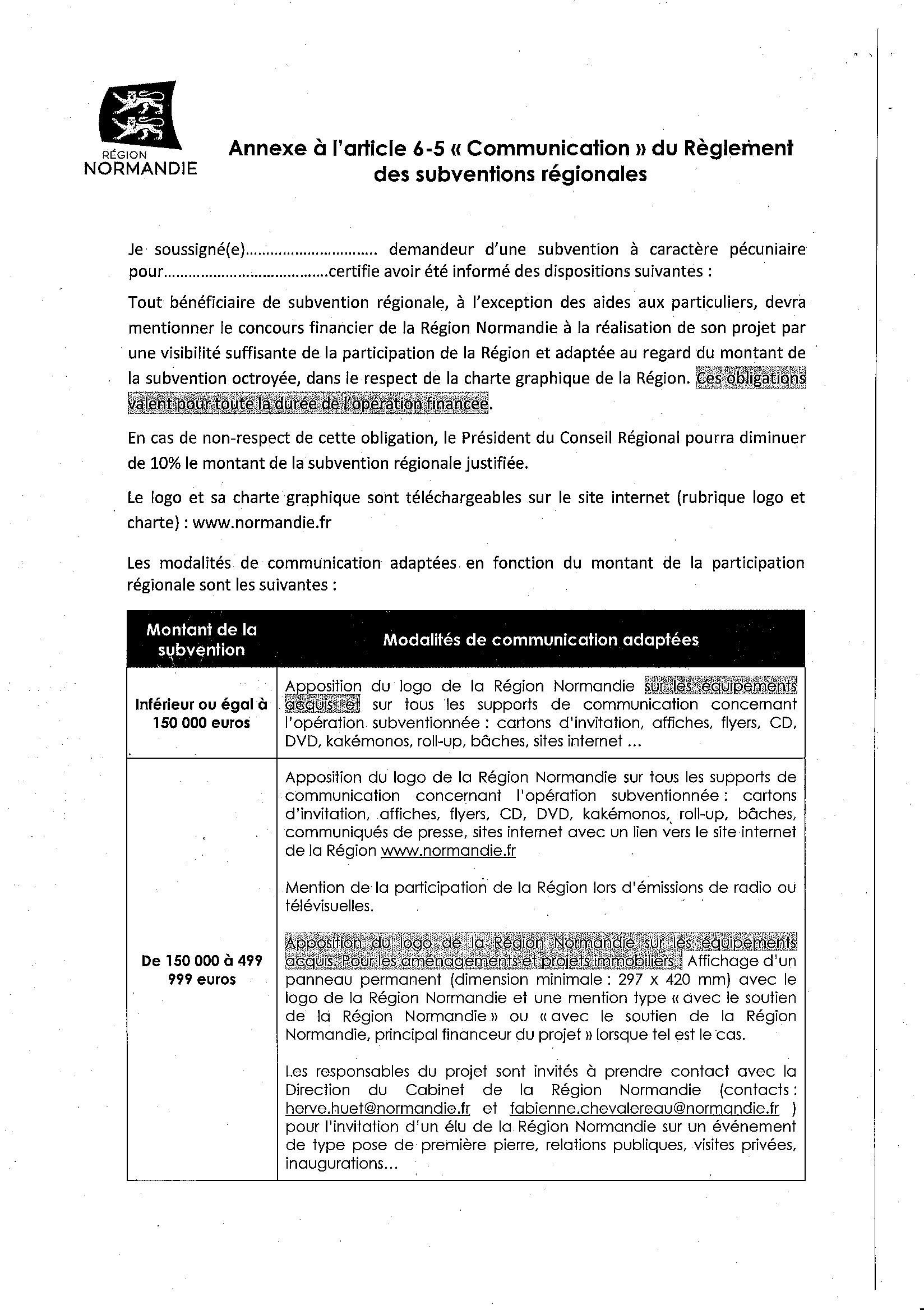 Dispositif sollicité  #NormandieEnTransitionActionDate débutDate finMontant du donContrepartie (s)OrganismeAnnée N-1Année N-2Année N-3Ex : Conseil départemental 76Ex :  5000 €Ex : 3 000 €Ex : 0€DEPENSES€RECETTES€Achats liés au projet : fournitures, consommables - DétaillezFinancement participatif via #NormandieEnTransitionDépenses de personnelsCofinancement via #NormandieEnTransitionPrestations extérieuresAutres aides - DétaillezFrais de fonctionnement liés au projet (transports, frais de réception, communication…) - DétaillezFrais de structure (max 15% du coût total du projet)Achats d’équipements : détaillezRecettes propres (ventes par ex)Autres dépenses : préciserAutofinancementSOUS-TOTALSOUS-TOTALMises à disposition Mises à disposition BénévolatBénévolatTOTALTOTAL